1	Read this article about the changing use of technology in the classroom in a digital magazine. Write the correct answers in each box.1 	Why have attitudes to technology changed?(1 mark)2 	In which classes are mobiles used?(1 mark)3 	Why does Julio like the online tests?(1 mark)4 	How does Amanda use technology?(1 mark)5 	Who answers the questions that students post?(1 mark)2	Lees estas entradas en un sitio web español sobre los mejores usos de la tecnología. Contesta las preguntas en español.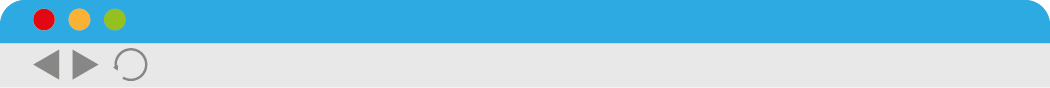 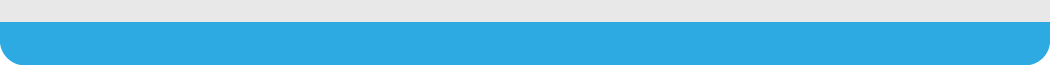 ¿Cuál es el aspecto de la tecnología que más les gusta a estos jóvenes?Ejemplo:  Alejandro móvil	 			1 	Rosa		_________________________________________				(1 mark)2 	Jorge		_________________________________________				(1 mark)3	Adela		_________________________________________				(1 mark)4 	Fernando	_________________________________________				(1 mark)3	Your Spanish friend emails to explain why he has not texted recently. Translate his comment into English for your family._________________________________________________________________________________________________________________________________________________________________________________________________________________________________________________________________________________________________________________________________________________________________________________________________________________________________________________________________________________________________________________________________________________________________________________________________________________________________________________________________________________ (9 marks)(Total 18 marks)Hay una revolución tecnológica en la educación moderna. Ahora los profesores utilizan muchos programas de ordenador y sitios web para mejorar la experiencia del niño en la clase.Ana María Cárdenas, profesora de idiomas, permite el uso de los móviles en clase porque sus alumnos pueden buscar vocabulario en los diccionarios electrónicos.Julio Ruiz da iPads a sus estudiantes para contestar preguntas en un test. “Soy profesor de geografía y estos pequeños tests me permiten saber en seguida quién entiende la clase y quién no”.“Mis estudiantes pueden ponerse en contacto en una red social que uso,” dice Amanda Martín, profesora de matemáticas. “Creo una página y los estudiantes escriben preguntas si tienen un problema con los deberes. A veces contesto yo, pero a veces son otros alumnos los que contestan”.ATeachers see the benefit for students.BExtra funding has improved the technology available.CThere has been increased training for teachers.AIn Spanish classes, to check spelling.BIn science, to test electronic circuits.CAs a translation aid in Languages.AThey are already written for him.BThe instant feedback on who has understood.CThey calculate the students’ total score.AShe uses interactive tests in class.BShe uses a digital whiteboard to gain students' interest.CShe gets the students discussing their work on social media.AThe teacher.BOther students.CBoth the teacher and the students.Yo utilizo la tecnología por muchas razones y creo que me sería difícil vivir sin el móvil. Lo uso para mandar mensajes, para llamar a mis amigos, para jugar a juegos y para navegar por Internet. El problema que tengo ahora mismo es que la pantalla está rota.	